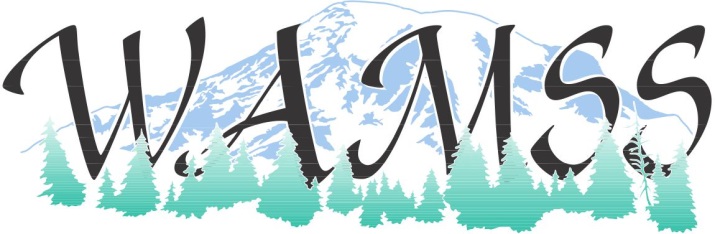 Definitions as used in this documentStrategic Plan - General guide for the management of the organization according to the priorities and goals of the stakeholders. Strategic Priorities - Define the overall direction of the Association and align with the Association’s vision and mission.Goals - Directed endeavors that guide decisions toward achieving the strategic priorities.Objectives - Identify a desirable change that is measurable and achievable within a given timeframe (process-based or outcomes-based).Process Objectives are the steps needed to implement a program. Examples: Develop program bylaws and policiesApply diversity definition to planning for annual conferenceOutcome Objectives measure program impact.	Examples:Achieve Accreditation Recruit mentors to work with new WAMSS membersActivities - Detailed actions describing how each objective will be achieved (who, what, when, how, how many, budget)Targets - Measured performance/progress toward achieving objective.Process Target examplesBylaws and policies approved and adopted by August 31, 2015Diversity definition incorporated into annual conference planning by June 30, 2016Outcome Target examplesSubstantially meet accreditation standards (80%+) after survey115% of needed mentors recruited by May 31, 2016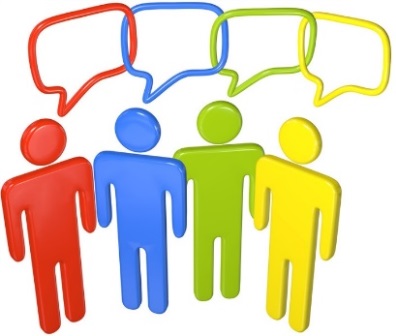 Priority 1: Support Enhance Communication with MembersAssigned to: Communications CommitteePriority 1: Support Enhance Communication with MembersAssigned to: Communications CommitteeGOALSOBJECTIVESOUTPUTSTARGETSGoal 1: Explore standardization of forms (example: student and resident applications), policies, best practices/White Papers, job descriptions, etc. on the websiteCreate/expand page on the WAMSS website to contain documents for resourcesWebsite page createdDocument inventory and naming convention developed for posting resources Annual review process developedMembership survey of needed resources by 12/2016 Resource documents have been added to the website as identifiedDevelop subject area leads to research current and accurate versions of the documents to upload to the websiteResearch completed within each subject areaSubject area leads appointed by 7/2016Load 5 collected documents to the WAMSS website by 07/2017 Resource documents have been added to the website as identifiedGoal 2: Develop a designated individual to research new rules/standards for group notificationResource contact designated to keep the Membership updated on our professions rules and standardsPosition developedNotifications to Membership of updated rules/standardsStandards liaison position created by ________ (no volunteers will recruit at 2017 annual conference; this might tie in with education?)Recruitment through  WAMSS Membership for individuals interested in research of rules and standardsRules/ standards notifications provided via e-blast Rules/standards are deposited on the WAMSS website toolsRules/Standards section of website created by _______5 items uploaded to the website by ______Goal 3: Enhance technology use within the organizationTo have an advanced website to easily navigate and use resources Updated WAMSS website and resources with new technologyTechnology team established by _______Recruit through WAMSS Membership to find technology driven leads to update the technology for the websiteTechnology upgrades made to website to improve functionalityQuarterly assessment of website implemented by _________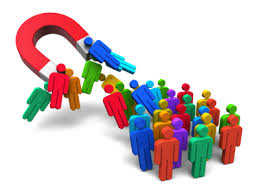 Priority 2: Diversity Membership and OrientationAssigned to : Membership CommitteePriority 2: Diversity Membership and OrientationAssigned to : Membership CommitteeGOALSOBJECTIVESOUTPUTSTARGETSGoal 1: Define diversity within the organization (by region, by type of facility, etc.)Categorize membership roster to identify Type of Facility, Geographic Area, and TitleStatistical report generated of current membership rosterIncrease membership in certain categories/titles, i.e., clinic, quality, managed care, hospitalsAnnual schedule for review of membership roster developedEvaluation and classification of current membership roster by August 31, 2016 (Done and reviewed at 2016 Annual Retreat)Diversity Definition developed by December 31st, 2016 (chat with Heidi)Goal 2: Develop a WAMSS Promotional Flyer (e.g. employer recognition, membership drive, etc.)The communication objective for our membership identifiedPromotional flyerDraft flyer developed by April 1st and distributed at 2017 annual conference. And continue to work on flyer for Diversity into 2017-2018.Expand membership to new professionals (quality staff, physician recruitment staff, etc.)Using diversity definition, identify and reach out to selected professionals to join WAMSSExpand membership professionals by 1 new category by 05/2017 (We have been reaching out to Provider Enrollment)Identify the benefits the communication objective holds for our membership, i.e., benefits include… (e.g. the reasons why you want to become a member)Promotional flyer updatedSurvey of membership conducted by ______Goal 3: Intensify Recruitment of Membership to meet diversity goals (take definition from P2, Goal 1 - smaller facilities, legislative, other agencies)Area identified to recruit is Provider Enrollment.Reaching out, educating, and recruiting.Heidi’s first Membership Report in 2015 was 240 Members, we now have 270 Members – my goal was 300.Goal 4: Develop new WAMSS member orientationStart process for mentoring incoming Leader Volunteers.Create online Leader Volunteer Job Descriptions.All Leader Volunteer Job Descriptions are now online. Under: Volunteer PositionsGoal 5: Assess Individual Member Involvement in Leadership to Develop New Officer Recommendations and Create a Volunteer TrackIdentify the Volunteer Opportunities and design a Volunteer TrackPost on Website, at WAMSS Conference Table, Distribute in E-Blast and Personal Member Email Directly2016 – The Leader Volunteer Track was developed and Leader Volunteer Opportunities List is posted on the Website. Next on track for 2017 is an online Leader Volunteer Application and Registry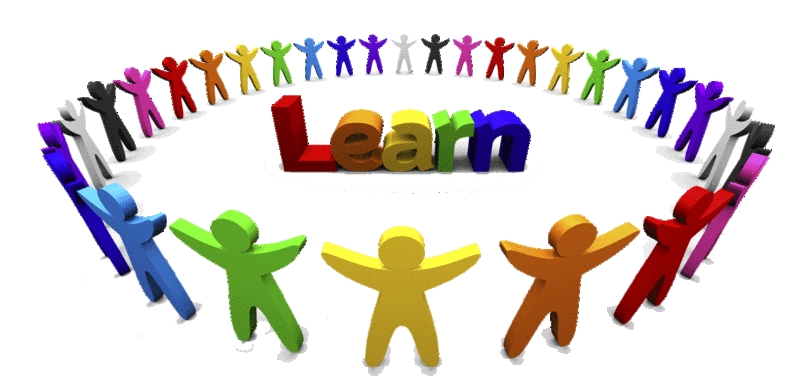 Priority 3: Strengthen the Educational Opportunities within the Chapters / StateAssigned to : Education CommitteePriority 3: Strengthen the Educational Opportunities within the Chapters / StateAssigned to : Education CommitteeGOALSOBJECTIVESOUTPUTSTARGETSGoal 1: Expand Quality Educational Opportunities through a Speaker’s Bureau Listing (use for planning chapter meetings – DOH, WSMA, legal experts, etc.)Create Speaker’s Bureau ListingRecruit volunteers from both chapters for working group. Target previous leadership to leverage their experience organizing chapter meetings and annual conferences – Committee formedCreate format for listingWork with chapter leadership to expand and maintain listingCreate format for listing by 11/1/2016 Upload Listing to WAMSS Site for Resource by 11/15/2016 Contacts previous speakers for inclusion in listingContacts potential speakers for inclusion in listing2016/2017 goals not complete; target for 2017/2018Work with chapter leadership to expand and maintain speaker’s bureau listingEducate chapter leadership about listing, including need for leadership to maintain informationCreate educational materials about listing for new chapter leadershipOutline plan to request new speakers/edit document annually by ___________Goal 2: Diversify Educational Opportunities through Expanded Break Out SessionsAdd breakout sessions for 2018 conference, applying the definition of P2, G1Targeted break-out sessions to attract attendance from identified areasConference planning chair works with Membership Committee to understand target groupsConference planning committee includes at least one session of special interest to each target group at 2018 sessionAnnual conference evaluation includes review of breakout sessions and their impact on attendance from target groups.Additional breakout sessions for target groups.Report to board and make recommendations for future conferencesEvaluate registration and eval. forms to see if target group participation increased by _______Goal 3: Expand Access to Online Educational Opportunities for MembershipCreate Technology subcommitteeRecruit volunteers from both chapters to serve on comm.Agree on and document roles and scope of work; report to boardResearch and document options for teleconferencing, including pricingMake recommendations to board and request funding if applicableTechnology subcommittee chartered - COMPLETEOffer more robust teleconference options for chapter meetings and annual conferenceWork with chapter leadership and conference planning chair to implement and evaluate.Create reference materials for chapter leadership and conference planning chairTeleconference option offered by 2018 conferenceShare online educational opportunities from external sources with WAMSS membership.External sources offering relevant online education compiledOptions for sharing information to WAMSS membership developedRecommendation made to BoardProgram implemented, including recruiting a volunteer to maintain, if appropriateTarget for 2017/2018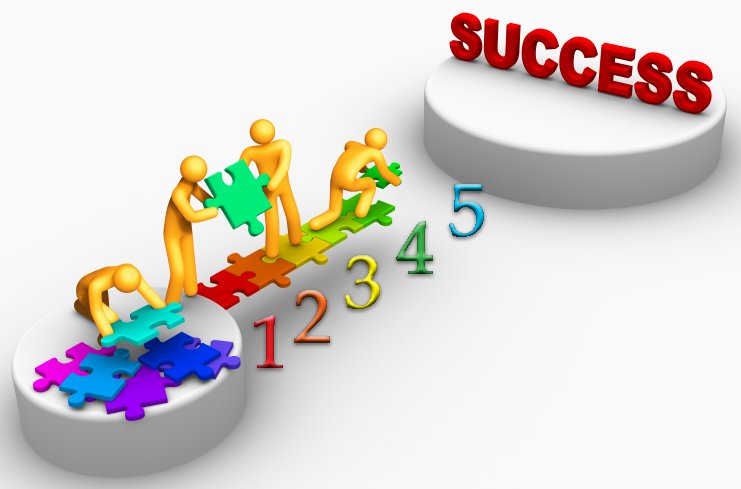 Priority 4: Position WAMSS Members for Success in DevelopmentAssigned to : Education CommitteePriority 4: Position WAMSS Members for Success in DevelopmentAssigned to : Education CommitteeGOALSOBJECTIVESOUTPUTSTARGETSGoal 1: Expand Quality Educational Opportunities through an expanded resource library Expand the Resource/Lending LibraryTrack library requests to see which books are requested most frequentlyResearch available materialsPurchase new materials annually as allowed by budget. Update lending library materials on website and archive old materialsMaintain current and useful lending library materials. (ongoing)Lending Library Coordinator position created and filled.Goal 2: Intensify Support for WAMSS Members Seeking Certification (Develop a mentoring program for members – create a qualified volunteer list?) (Develop/Support/Assist? a study group for those seeking certification)Create Certification subcommitteeRecruit volunteers from both chaptersAgree on and document roles and scope of workReport to the BoardCertification subcommittee chartered - COMPLETEInvestigate the creation of a mentoring programExplore options through discussions, survey of members, and research into other state association programsRecommendation sent to the BoardImplement program including roles and program supportVolunteers recruitedTargeted for 2017/2018Provide additional support to WAMSS member-led study groupsStudy group tips establishedBudget monies allottedImplement program including roles and program supportStudy group tips document posted to the website - COMPLETESurvey of members and research completed – COMPLETEProposal approved by board; committee working to implement in 2017/2018